BUCS PLAYING UNDER PROTEST PRO FORMA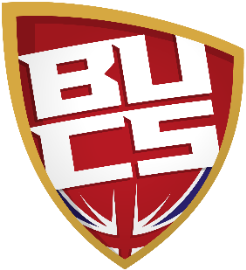 PUBLISHED | 17 AUGUST 2018This document should be read and completed in conjunction with BUCS REG 10.13 (‘Playing Under Protest’).PLEASE SEE OVERLEAF FOR PERTINENT REGULATIONS AND KEY POINTS TO REMEMBERPERTINENT REGULATIONSREG 10.13 Playing Under Protest If a team feels, upon arrival or during a fixture, that the conditions do not adhere to those outlined in the BUCS regulations or fixture confirmation, they should complete a BUCS Playing Under Protest Form (Appendix 8) as soon as the grievance is noted. If a team does not have a BUCS Playing Under Protest Form with them, any equivalent paperwork produced must have all applicable information noted.REG 10.13.1 If a team travels to, begins or continues a fixture with knowledge of a breach of regulations but fails to complete a Playing Under Protest form they are deemed to have accepted the conditions of play and can therefore not play under protest, nor appeal for that reason UNLESS information comes to light after the fixture has been completed. Note REG 10.13.4.REG 10.13.2 Providing a team gives advanced warning to the official in charge, a team is permitted to stop play at an appropriate time (natural break in play) to complete a Playing Under Protest Form or equivalent during a fixture. This must be completed in a reasonable timeframe so as not to impact upon completion of the fixture (for example facility booking restrictions) and be in accordance with REG 10.13.3.REG 10.13.3 Essential information Fixture details, the specific grievance(s) and correlating regulation(s) contravened, and time at point of form completion must be clearly stated and the form must be signed by the captain of the aggrieved team. The opposing captain must then countersign this form (they cannot refuse to do so, note REG 14.3.1), also noting the time. Failure to sign may result in a misconduct charge. They then have the opportunity to state their opinion regarding any grievance(s) on the Playing Under Protest Form.REG 10.13.3.1 A Playing Under Protest Form that does not meet the requirements of REG 10.13.3 will be rejected by the BUCS office as being incomplete and therefore insufficient to support any subsequent appeal.REG 10.13.4 The completion of a Playing Under Protest Form allows an institution the right to appeal at the conclusion of the fixture if they feel that the grievances noted had a direct impact on the final result and presented an unfair advantage to a team. It does not guarantee the outcome of any subsequent appeal.REG 14.3.1 If an opposition institution refuses to sign a Playing Under Protest Form, the team wishing to submit the Playing Under Protest Form should inform their Athletic Union of the refusal immediately. The Athletic Union should then inform BUCS of the refusal, and BUCS will log this. Playing Under Protest Form claims can still be reviewed if a refusal to sign the form has been logged appropriately at the time. Teams that regularly refuse to sign Playing Under Protest Forms will be subject to disciplinary action.KEY POINTSThe opposing Captain MUST countersign this form to acknowledge that the protesting team have a grievance and that the match will be played under protest, they CANNOT refuse to do so.The opposing Captain has the opportunity to state their opinion regarding this grievance on the form in the space provided.The end of each statement from each captain MUST be initialled to note its conclusion. The completion of a Playing Under Protest form only allows an institution the right to appeal at the conclusion of the fixture as they have not accepted the conditions of the match, it does not guarantee the outcome of any subsequent appeal.This form should ONLY be submitted to BUCS should an Initial Appeal to the outcome of the fixture be made.If later on, more issues arise, that were not apparent at the time the Playing Under Protest Form was signed: Either a new form should be completed, or; the issues should be added to the existing form with the time they are raised noted next to the Captains’ initials against these.Name of Institution Playing Under ProtestName of Institution Playing Under ProtestName of Institution Playing Under ProtestName of Institution Playing Under ProtestName of Institution Playing Under ProtestName of Institution Playing Under ProtestSport (E.g. Men’s Rugby Union)Sport (E.g. Men’s Rugby Union)League/Knockout Name (E.g. South Eastern 2A)League/Knockout Name (E.g. South Eastern 2A)League/Knockout Name (E.g. South Eastern 2A)League/Knockout Name (E.g. South Eastern 2A)League/Knockout Name (E.g. South Eastern 2A)League/Knockout Name (E.g. South Eastern 2A)Date and Time of Fixture (Scheduled start time)Date and Time of Fixture (Scheduled start time)Date and Time of Fixture (Scheduled start time)Date and Time of Fixture (Scheduled start time)Date and Time of Fixture (Scheduled start time)VenueHome Team (E.g. Bath Men’s 1st)Home Team (E.g. Bath Men’s 1st)Home Team (E.g. Bath Men’s 1st)Away Team (E.g. Bristol Men’s 2nd)Away Team (E.g. Bristol Men’s 2nd)Away Team (E.g. Bristol Men’s 2nd)Away Team (E.g. Bristol Men’s 2nd)We are agreeing to play the above match under protest for the following reasons: (List and justify all alleged regulation breaches)We are agreeing to play the above match under protest for the following reasons: (List and justify all alleged regulation breaches)We are agreeing to play the above match under protest for the following reasons: (List and justify all alleged regulation breaches)We are agreeing to play the above match under protest for the following reasons: (List and justify all alleged regulation breaches)We are agreeing to play the above match under protest for the following reasons: (List and justify all alleged regulation breaches)We are agreeing to play the above match under protest for the following reasons: (List and justify all alleged regulation breaches)We are agreeing to play the above match under protest for the following reasons: (List and justify all alleged regulation breaches)We are agreeing to play the above match under protest for the following reasons: (List and justify all alleged regulation breaches)We are agreeing to play the above match under protest for the following reasons: (List and justify all alleged regulation breaches)We are agreeing to play the above match under protest for the following reasons: (List and justify all alleged regulation breaches)We are agreeing to play the above match under protest for the following reasons: (List and justify all alleged regulation breaches)We are agreeing to play the above match under protest for the following reasons: (List and justify all alleged regulation breaches)We are agreeing to play the above match under protest for the following reasons: (List and justify all alleged regulation breaches)We are agreeing to play the above match under protest for the following reasons: (List and justify all alleged regulation breaches)We are agreeing to play the above match under protest for the following reasons: (List and justify all alleged regulation breaches)We are agreeing to play the above match under protest for the following reasons: (List and justify all alleged regulation breaches)Regulation(s) ContravenedBrief Explanation  (This MUST relate to the regulation(s) contravened)Brief Explanation  (This MUST relate to the regulation(s) contravened)Brief Explanation  (This MUST relate to the regulation(s) contravened)Brief Explanation  (This MUST relate to the regulation(s) contravened)Brief Explanation  (This MUST relate to the regulation(s) contravened)Brief Explanation  (This MUST relate to the regulation(s) contravened)Brief Explanation  (This MUST relate to the regulation(s) contravened)Brief Explanation  (This MUST relate to the regulation(s) contravened)Brief Explanation  (This MUST relate to the regulation(s) contravened)Brief Explanation  (This MUST relate to the regulation(s) contravened)Brief Explanation  (This MUST relate to the regulation(s) contravened)Brief Explanation  (This MUST relate to the regulation(s) contravened)Captains’ InitialsCaptains’ InitialsCaptains’ InitialsRegulation(s) ContravenedBrief Explanation  (This MUST relate to the regulation(s) contravened)Brief Explanation  (This MUST relate to the regulation(s) contravened)Brief Explanation  (This MUST relate to the regulation(s) contravened)Brief Explanation  (This MUST relate to the regulation(s) contravened)Brief Explanation  (This MUST relate to the regulation(s) contravened)Brief Explanation  (This MUST relate to the regulation(s) contravened)Brief Explanation  (This MUST relate to the regulation(s) contravened)Brief Explanation  (This MUST relate to the regulation(s) contravened)Brief Explanation  (This MUST relate to the regulation(s) contravened)Brief Explanation  (This MUST relate to the regulation(s) contravened)Brief Explanation  (This MUST relate to the regulation(s) contravened)Brief Explanation  (This MUST relate to the regulation(s) contravened)HomeHomeAwayOpposition Statement: (Response to any allegations)Opposition Statement: (Response to any allegations)Opposition Statement: (Response to any allegations)Opposition Statement: (Response to any allegations)Opposition Statement: (Response to any allegations)Opposition Statement: (Response to any allegations)Opposition Statement: (Response to any allegations)Opposition Statement: (Response to any allegations)Opposition Statement: (Response to any allegations)Opposition Statement: (Response to any allegations)Opposition Statement: (Response to any allegations)Opposition Statement: (Response to any allegations)Opposition Statement: (Response to any allegations)Opposition Statement: (Response to any allegations)Opposition Statement: (Response to any allegations)Opposition Statement: (Response to any allegations)Home Captain’s NameHome Captain’s NameHome Captain’s NameHome Captain’s NameAway Captain’s NameAway Captain’s NameAway Captain’s NameAway Captain’s NameHome Captain’s SignatureHome Captain’s SignatureHome Captain’s SignatureHome Captain’s SignatureAway Captain’s SignatureAway Captain’s SignatureAway Captain’s SignatureAway Captain’s SignatureTime of SigningTime of SigningTime of SigningTime of SigningTime of SigningTime of SigningTime of SigningTime of Signing